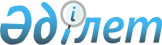 "2012-2014 жылдарға арналған аудандық бюджеті туралы" Жалағаш аудандық мәслихатының 2011 жылғы 20 желтоқсандағы N 51-1 шешіміне өзгерістер мен толықтырулар енгізу туралы
					
			Күшін жойған
			
			
		
					Қызылорда облысы Жалағаш аудандық мәслихатының 2012 жылғы 13 қаңтардағы N 52-1 шешімі. Қызылорда облысының Әділет департаментінде 2012 жылы 30 қаңтардағы N 10-6-202 тіркелді. Шешімнің қабылдау мерзімінің өтуіне байланысты қолдану тоқтатылды (Қызылорда облысы Жалағаш аудандық мәслихатының 2013 жылғы 24 қаңтардағы N 321 хаты)      Ескерту. Шешімнің қабылдау мерзімінің өтуіне байланысты қолдану тоқтатылды (Қызылорда облысы Жалағаш аудандық мәслихатының 2013.01.24  N 321 хаты).      РҚАО ескертпесі:

      Мәтінде авторлық орфография және пунктуация сақталған.

      Қазақстан Республикасының 2008 жылғы 4 желтоқсандағы Бюджет кодексінің 109-бабына, "Қазақстан Республикасындағы жергілікті мемлекеттік басқару және өзін-өзі басқару туралы" Қазақстан Республикасының 2001 жылғы 23 қаңтардағы Заңының 6-бабы 1-тармағының 1) тармақшасына және "2012-2014 жылдарға арналған облыстық бюджет туралы" Қызылорда облыстық мәслихатының 2011 жылғы 6 желтоқсандағы N 330 шешіміне өзгерістер мен толықтырулар енгізу туралы" Қызылорда облыстық мәслихатының 2011 жылғы 23 желтоқсандағы N 342 шешіміне сәйкес Жалағаш аудандық мәслихаты ШЕШЕМІЗ:



      1. "2012-2014 жылдарға арналған аудан бюджеті туралы" Жалағаш аудандық мәслихатының 2011 жылғы 20 желтоқсандағы N 51-1 шешіміне (нормативтік құқықтық актілерді мемлекеттік тіркеу Тізілімінде N 10-6-200 болып тіркелген, "Жалағаш жаршысы" газетінің 2012 жылғы 11 қаңтардағы N 2-3, 2012 жылғы 14 қаңтардағы N 4 сандарында жарияланған) мынадай өзгерістер мен толықтырулар енгізілсін:



      1-тармақ жаңа редакцияда жазылсын:

      "1. 2012-2014 жылдарға арналған аудан бюджеті тиісінше 1, 2, 3-қосымшаларға сәйкес, оның ішінде 2012 жылға мынадай көлемде бекітілсін:

      1) кірістер – 4 397 071 мың теңге, оның ішінде:

      салықтық түсімдер – 786 991 мың теңге;

      салықтық емес түсімдер – 3 529 мың теңге;

      негізгі капиталды сатудан түсетін түсімдер – 3 719 мың теңге;

      трансферттер түсімі – 3 602 832 мың теңге;

      2) шығындар – 4 394 679 мың теңге;

      3) таза бюджеттік кредиттеу – 92 784 мың теңге;

      бюджеттік кредиттер – 99 507 мың теңге;

      бюджеттік кредиттерді өтеу – 6 723 мың теңге;

      4) қаржы активтерімен операциялар бойынша сальдо – 0:

      қаржы активтерін сатып алу - 0;

      мемлекеттің қаржы активтерін сатудан түсетін түсімдер – 0;

      5) бюджет тапшылығы (профициті) – -90 392 мың теңге;

      6) бюджет тапшылығын қаржыландыру (профицитін пайдалану) – 90 392 мың теңге:

      қарыздар түсімі – 99 507 мың теңге;

      қарыздарды өтеу – 9 115 мың теңге;

      бюджет қаражатының пайдаланылатын қалдықтары – 0.".

      Ескерту. 1-тармақ жаңа редакцияда - Қызылорда облысы Жалағаш аудандық мәслихатының 2012.04.23 N 5-2 (2012 жылдың 1 қаңтарынан бастап қолданысқа енгізіледі) Шешімімен. 



      мынадай мазмұндағы 3-1 тармақпен толықтырылсын:

      "3-1. 2012 жылға арналған аудан бюджетіне республикалық бюджеттің қаражаты есебінен төмендегі көлемде ағымдағы нысаналы трансферттер қаралғаны ескерілсін:

      1) эпизоотияға қарсы шараларды жүргізуге 31 281 мың теңге;

      2) мамандарды әлеуметтік қолдау шараларын іске асыруға 15 750 мың теңге;

      3) арнаулы әлеуметтік қызметтерді көрсетуге 8 002 мың теңге;

      4) аудандық маңызы бар автомобиль жолдарын күрделі және орташа жөндеуге 75 777 мың теңге;

      5) мектепке дейінгі білім беру ұйымдарында мемлекеттік білім беру тапсырысын іске асыруға 65 074 мың теңге;

      6) білім саласына барлығы 22 218 мың теңге, оның ішінде:

      негізгі орта және жалпы орта білім беретін мемлекеттік мекемелердегі физика, химия, биология кабинеттерін оқу жабдығымен жарақтандыруға 12 291 мың теңге;

      үйде оқитын мүгедек балаларды жабдықтық, бағдарламалық қамтамасыз етуге 9 927 мың теңге;

      7) қорғаншыларға (қамқоршыларға) жетім баланы (жетім балаларды) және ата-анасының қамқорлығынсыз қалған баланы (балаларды) асырап-бағу үшін ай сайын ақша қаражатын төлеуге 10 711 мың теңге;

      8) мектеп мұғалімдеріне және мектепке дейінгі білім беру ұйымдарының тәрбиешілеріне біліктілік санаты үшін қосымша ақы мөлшерін ұлғайтуға 30 029 мың теңге;

      9) жұмыспен қамту 2020 бағдарламасы шеңберіндегі іс-шараларды іске асыруға барлығы 47 478 мың теңге, оның ішінде:

      жалақыны ішінара субсидиялауға 25 184 мың теңге;

      халықты жұмыспен қамту орталықтарының қызметін қамтамасыз етуге 11 144 мың теңге;

      жастар тәжірибесіне 11 150 мың теңге;

      10) "Өңірлерді дамыту" бағдарламасы шеңберінде өңірлердің экономикалық дамуына жәрдемдесу жөніндегі шараларды іске асыру үшін ауылдық (селолық) округтарды жайластыру мәселелерін шешуге 4 858 мың теңге.".



      мынадай мазмұндағы 4-1 тармақпен толықтырылсын:

      "4-1. 2012 жылға арналған аудан бюджетіне республикалық бюджеттің қаржысы есебінен төмендегі көлемде нысаналы даму трансферттері және бюджеттік кредиттер қаралғаны ескерілсін:

      "Самара- Шымкент" - "Аққошқар-Жаңадария" автомобиль жолын қайта жаңғыртуға 203 510 мың теңге;

      мамандарды әлеуметтік қолдау шараларын іске асыру үшін берілетін бюджеттік кредиттер 99 507 мың теңге.".



      аталған шешімнің 1, 4, 5-қосымшалары осы шешімнің 1, 2, 3-қосымшаларына сәйкес жаңа редакцияда жазылсын.



      2. Жалағаш аудандық мәслихат аппаратының бас маманы (Б.Мұқашев) осы шешімнің Әділет органдарында мемлекеттік тіркелуін және оның кейіннен бұқаралық ақпарат құралдарында, интернет-ресурстарды қоса алғанда ресми жариялануын қамтамасыз етсін.



      3. Осы шешім 2012 жылдың 1 қаңтарынан бастап қолданысқа енгізіледі.      Аудандық мәслихаттың

      ХХХХХІІ - сессия төрағасы                     А. МЫХАНОВА      Аудандық мәслихат хатшысы                     К. СҮЛЕЙМЕНОВ      2012 жылғы "13" қаңтардағы N 52-1

      Жалағаш аудандық мәслихатының шешіміне

      1-қосымша            2011 жылғы "20" желтоқсандағы N 51-1

      Жалағаш аудандық мәслихатының шешіміне

      1-қосымша        

2012 жылға арналған аудан бюджеті       2012 жылғы "13" қаңтардағы N 52-1

      Жалағаш аудандық мәслихатының шешіміне

      2-қосымша      2011 жылғы "20" желтоқсандағы N 51-1

      Жалағаш аудандық мәслихатының шешіміне

      4-қосымша        

2012-2014 жылдарға арналған аудан бюджетінің бюджеттік даму бағдарламалары тізбесі2012 жылғы "13" қаңтардағы N 52-1

      Жалағаш аудандық мәслихатының шешіміне

      3-қосымша      2011 жылғы "20" желтоқсандағы N 51-1

      Жалағаш аудандық мәслихатының шешіміне

      5-қосымша 

2012 жылға арналған кент, ауылдық округтері әкімдері аппараттарының бюджеттік бағдарламалары шығындары
					© 2012. Қазақстан Республикасы Әділет министрлігінің «Қазақстан Республикасының Заңнама және құқықтық ақпарат институты» ШЖҚ РМК
				Санаты Санаты Санаты Санаты Сомасы,мың теңге
Сыныбы Сыныбы Сыныбы Ішкі сыныбыІшкі сыныбыАтауы
Кірістер 43970711
Салықтық түсiмдер78699101Табыс салығы1400572Жеке табыс салығы14005703Әлеуметтiк салық1112191Әлеуметтiк салық11121904Меншiкке салынатын салықтар5247561Мүлiкке салынатын салықтар5033243Жер салығы26634Көлiк құралдарына салынатын салық172195Бiрыңғай жер салығы155005Тауарларға, жұмыстарға және қызметтерге салынатын iшкi салықтар93692Акциздер16483Табиғи және басқа да ресурстарды пайдаланғаны үшін түсетiн түсiмдер45004Кәсiпкерлiк және кәсіби қызметті жүргізгені үшін алынатын алымдар 31455Ойын бизнесіне салық7608Заңдық мәнді іс-әрекеттерді жасағаны және (немесе) оған уәкілеттігі бар мемлекеттік органдар немесе лауазымды адамдар құжаттар бергені үшін алынатын міндетті төлемдер15901Мемлекеттiк баж15902
Салықтық емес түсiмдер352901Мемлекеттік меншіктен түсетін кірістер705Мемлекет меншігіндегі мүлікті жалға беруден түсетін кірістер7006Басқа да салықтық емес түсімдер34591Басқа да салықтық емес түсімдер34593
Негізгі капиталды сатудан түсетін түсімдер371903Жерді және материалдық емес активтерді сату37191Жерді сату37194
Трансферттердің түсімдері360283202Мемлекеттік басқарудың жоғарғы тұрған органдарынан түсетін трансферттер36028322Облыстық бюджеттен түсетін трансферттер3602832Функционалдық топФункционалдық топФункционалдық топФункционалдық топСомасы, мың теңге
Бюджеттік бағдарламалардың әкімшісіБюджеттік бағдарламалардың әкімшісіБюджеттік бағдарламалардың әкімшісіБағдарлама Бағдарлама Атауы
Шығындар439467901Жалпы сипаттағы мемлекеттiк қызметтер 287477112Аудан (облыстық маңызы бар қала) мәслихатының аппараты001Аудан (облыстық маңызы бар қала) мәслихатының қызметін қамтамасыз ету жөніндегі қызметтер17104122Аудан (облыстық маңызы бар қала) әкiмінің аппараты001Аудан (облыстық маңызы бар қала) әкiмінің қызметін қамтамасыз ету жөніндегі қызметтер61634123Қаладағы аудан, аудандық маңызы бар қала, кент, ауыл (село), ауылдық (селолық) округ әкiмінің аппараты001Қаладағы аудан, аудандық маңызы бар қаланың, кент, ауыл (село), ауылдық (селолық) округ әкiмінің қызметін қамтамасыз ету жөніндегі қызметтер 173171452Ауданның (облыстық маңызы бар қаланың)қаржы бөлімі001Ауданның (облыстық маңызы бар қаланың) бюджетін орындау және ауданның (облыстық маңызы бар қаланың) коммуналдық меншігін басқару саласындағы мемлекеттік саясатты іске асыру жөніндегі қызметтер 17886002Ақпараттық жүйелер құру527003Салық салу мақсатында мүлікті бағалауды жүргізу700011Коммуналдық меншікке түскен мүлікті есепке алу, сақтау, бағалау және сату195453Ауданның (облыстық маңызы бар қаланың) экономика және бюджеттік жоспарлау бөлімі001Экономикалық саясатты, мемлекеттік жоспарлау жүйесін қалыптастыру мен дамыту және ауданды (облыстық маңызы бар қаланы) басқару саласындағы мемлекеттік саясатты іске асыру жөніндегі қызметтер 1626002Қорғаныс1860122Аудан (облыстық маңызы бар қала) әкімінің аппараты005Жалпыға бірдей әскери міндетті атқару шеңберіндегі іс-шаралар1633122Аудан (облыстық маңызы бар қала) әкімінің аппараты006Аудан (облыстық маңызы бар қала) ауқымындағы төтенше жағдайлардың алдын алу және жою22703Қоғамдық тәртіп, қауіпсіздік, құқықтық, сот, қылмыстық-атқару қызметі8759458Ауданның (облыстық маңызы бар қаланың) тұрғын үй-коммуналдық шаруашылық, жолаушылар көлігі және автомобиль жолдары бөлімі021Елді мекендерде жол қозғалысы қауіпсіздігін қамтамасыз ету875904Бiлiм беру2592875464Ауданның (облыстық маңызы бар қаланың) бiлiм бөлімі 009Мектепке дейінгі тәрбиелеу мен оқытуды қамтамасыз ету331556021Республикалық бюджеттен берілетін нысаналы трансферттер есебінен мектепке дейінгі ұйымдардың тәрбиешілеріне біліктілік санаты үшін қосымша ақының мөлшерін ұлғайту2597464Ауданның (облыстық маңызы бар қаланың ) білім бөлімі003Жалпы бiлiм беру2130943006Балаларға қосымша бiлiм беру51038064Республикалық бюджеттен берілетін нысаналы трансферттер есебінен мектеп мұғалімдеріне біліктілік санаты үшін қосымша ақының мөлшерін ұлғайту27432464Ауданның (облыстық маңызы бар қаланың ) білім бөлімі001Жергілікті деңгейде білім беру саласындағы мемлекеттік саясатты іске асыру жөніндегі қызметтер18979005Ауданның (облыстық маңызы бар қаланың) мемлекеттік білім беру мекемелер үшін оқулықтар мен оқу-әдістемелік кешендерді сатып алу және жеткізу9292007Аудандық (қалалық) ауқымдағы мектеп олимпиадаларын және мектептен тыс іс-шараларды өткізу400015Республикалық бюджеттен берілетін нысаналы трансферттер есебіненжетім баланы (жетім балаларды) және ата-аналарының қамқорынсыз қалған баланы (балаларды) күтіп-ұстауға асыраушыларына ай сайынғы ақшалай қаражат төлемдері10711020Республикалық бюджеттен берілетін нысаналы трансферттер есебінен үйде оқытылатын мүгедек балаларды жабдықпен, бағдарламалық қамтыммен қамтамасыз ету992705Денсаулық сақтау145123Қаладағы аудан, аудандық маңызы бар қала, кент, ауыл (село), ауылдық (селолық) округ әкiмінің аппараты002Ерекше жағдайларда сырқаты ауыр адамдарды дәрігерлік көмек көрсететін ең жақын денсаулық сақтау ұйымына жеткізуді ұйымдастыру14506Әлеуметтiк көмек және әлеуметтiк қамтамасыз ету267964451Ауданның (облыстық маңызы бар қаланың ) жұмыспен қамту және әлеуметтік бағдарламалар бөлімі002Еңбекпен қамту бағдарламасы64410003Қайтыс болған Совет Одағының батырларын, "Халық Қаһармандарын", Социалистік Еңбек ерлерін, "Даңқ" Орденінің үш дәрежесімен және "Отан" орденімен марапатталған соғыс ардагерлері мен мүгедектерін жерлеу рәсімдері бойынша қызмет көрсету68004Ауылдық елді мекендерде тұратын және жұмыс істейтін әлеуметтік қамсыздандыру, мәдениет, спорт ұйымдарының мамандарына, ауылдық жерде жұмыс істейтін білім берудің педагог қызметкерлеріне және мемлекеттік денсаулық сақтау секторы ұйымдарының медицина және фармацевтика қызметкерлеріне отын сатып алуға Қазақстан Республикасының заңнамасына сәйкес әлеуметтік көмек көрсету 10000005Мемлекеттiк атаулы әлеуметтiк көмек11382006Тұрғын үй көмегi12572007Жергiлiктi өкiлеттi органдардың шешiмі бойынша мұқтаж азаматтардың жекелеген топтарына әлеуметтiк көмек 107670091999 жылғы 26 шілдеде "Отан", "Даңқ" ордендерiмен марапатталған, "Халық Қаһарманы" атағын және республиканың құрметті атақтарын алған азаматтарды әлеуметтiк қолдау220010Үйден тәрбиеленіп оқытылатын мүгедек балаларды материалдық қамтамасыз ету1299014Мұқтаж азаматтарға үйде әлеуметтiк көмек көрсету3401701618 жасқа дейінгі балаларға мемлекеттік жәрдемақылар63835017Мүгедектерді оңалту жеке бағдарламасына сәйкес, мұқтаж мүгедектерді міндетті гигиеналық құралдармен және ымдау тілі мамандарының қызмет көрсетуін жеке көмекшілермен қамтамасыз ету22360023Жұмыспен қамту орталықтарының қызметін қамтамасыз ету11144451Ауданның (облыстық маңызы бар қаланың) жұмыспен қамту және әлеуметтік бағдарламалар бөлімі001Жергілікті деңгейде жұмыспен қамтуды қамтамасыз ету және халық үшін әлеуметтік бағдарламаларды іске асыру саласындағы мемлекеттік саясатты іске асыру жөніндегі қызметтер 25244011Жәрдемақыларды және басқа да әлеуметтік төлемдерді есептеу, төлеу мен жеткізу бойынша қызметтерге ақы төлеу64607Тұрғын үй-коммуналдық шаруашылық400683458Ауданның (облыстық маңызы бар қаланың) тұрғын үй-коммуналдық шаруашылығы, жолаушылар көлігі және автомобиль жолдары бөлімі012Сумен жабдықтау және су бұру жүйесінің жұмыс істеуі5192467Ауданның (облыстық маңызы бар қаланың) құрылыс бөлімі006Сумен жабдықтау және су бұру жүйесін дамыту282050123Қаладағы аудан, аудандық маңызы бар қала, кент, ауыл (село), ауылдық (селолық) округ әкiмінің аппараты008Елді мекендердің көшелерін жарықтандыру15630009Елдi мекендердiң санитариясын қамтамасыз ету9350011Елді мекендерді абаттандыру мен көгалдандыру 36126458Ауданның (облыстық маңызы бар қаланың) тұрғын үй-коммуналдық шаруашылығы, жолаушылар көлігі және автомобиль жолдары бөлімі018Елді мекендерді абаттандыру және көгалдандыру 5233508Мәдениет, спорт, туризм және ақпараттық кеңістік211448455Ауданның (облыстық маңызы бар қаланың) мәдениет және тілдерді дамыту бөлімі003Мәдени- демалыс жұмысын қолдау119757465Ауданның (облыстық маңызы бар қаланың) Дене шынықтыру және спорт бөлімі006Аудандық (облыстық маңызы бар қалалық) деңгейде спорттық жарыстар өткізу300007Әртүрлі спорт түрлері бойынша ауданның (облыстық маңызы бар қаланың) құрама командаларының мүшелерін дайындау және олардың облыстық спорт жарыстарына қатысуы3445455Ауданның (облыстық маңызы бар қаланың ) мәдениет және тілдерді дамыту бөлімі006Аудандық (қалалық) кітапханалардың жұмыс істеуі46948007Мемлекеттік тілді және Қазақстан халықтарының басқа да тілдерін дамыту535456Ауданның (облыстық маңызы бар қаланың) ішкі саясат бөлімі002Газеттер мен журналдар арқылы мемлекеттік ақпараттық саясат жүргізу жөніндегі қызметтер4000005Телерадио хабарларын тарату арқылы мемлекеттік ақпараттық саясат жүргізу жөніндегі қызметтер1685455Ауданның (облыстық маңызы бар қаланың) мәдениет және тілдерді дамыту бөлімі001Жергілікті деңгейде тілдерді және мәдениетті дамыту саласындағы мемлекеттік саясатты іске асыру жөніндегі қызметтер 10261456Ауданның (облыстық маңызы бар қаланың) ішкі саясат бөлімі001Жергілікті деңгейде ақпарат, мемлекеттілікті нығайту және азаматтардың әлеуметтік сенімділігін қалыптастыру саласында мемлекеттік саясатты іске асыру жөніндегі қызметтер10825003Жастар саясаты саласында іс-шараларды іске асыру2140465Ауданның (облыстық маңызы бар қаланың) Дене шынықтыру және спорт бөлімі001Жергілікті деңгейде дене шынықтыру және спорт саласындағы мемлекеттік саясатты іске асыру жөніндегі қызметтер 1155210Ауыл, су, орман, балық шаруашылығы, ерекше қорғалатын табиғи аумақтар, қоршаған ортаны және жануарлар дүниесін қорғау, жер қатынастары83506462Ауданның (облыстық маңызы бар қаланың) ауыл шаруашылығы бөлімі001Жергілікті деңгейде ауыл шаруашылығы саласындағы мемлекеттік саясатты іске асыру жөніндегі қызметтер 17065099Мамандарды әлеуметтік қолдау жөніндегі шараларды іске асыру 15750473Ауданның (облыстық маңызы бар қаланың) ветеринария бөлімі001Жергілікті деңгейде ветеринария саласындағы мемлекеттік саясатты іске асыру жөніндегі қызметтер 7623006Ауру жануарларды санитарлық союды ұйымдастыру2140007Қаңғыбас иттер мен мысықтарды аулауды және жоюды ұйымдастыру893463Ауданның (облыстық маңызы бар қаланың) жер қатынастары бөлімі001Аудан (облыстық маңызы бар қала) аумағында жер қатынастарын реттеу саласындағы мемлекеттік саясатты іске асыру жөніндегі қызметтер 8754473Ауданның (облыстық маңызы бар қаланың) ветеринария бөлімі011Эпизоотияға қарсы іс-шаралар жүргізу3128111Өнеркәсіп, сәулет, қала құрылысы және құрылыс қызметі 33625467Ауданның (облыстық маңызы бар қаланың) құрылыс бөлімі001Жергілікті деңгейде құрылыс саласындағы мемлекеттік саясатты іске асыру жөніндегі қызметтер22310468Ауданның (облыстық маңызы бар қаланың) сәулет және қала құрылысы бөлімі001Жергілікті деңгейде сәулет және қала құрылысы саласындағы мемлекеттік саясатты іске асыру жөніндегі қызметтер1131512Көлiк және коммуникация473975123Қаладағы аудан, аудандық маңызы бар қала, кент, ауыл (село), ауылдық (селолық) округ әкiмінің аппараты013Аудандық маңызы бар қалаларда, кенттерде, ауылдарда (селоларда), ауылдық (селолық) округтерде автомобиль жолдарының жұмыс істеуін қамтамасыз ету28474458Ауданның (облыстық маңызы бар қаланың) тұрғын үй-коммуналдық шаруашылығы, жолаушылар көлігі және автомобиль жолдары бөлімі 022Көлік инфрақұрылымын дамыту203510023Автомобиль жолдарының жұмыс істеуін қамтамасыз ету241502024Кентішілік (қалаішілік), қала маңындағы ауданішілік қоғамдық жолаушылар тасымалдарын ұйымдастыру48913Өзгелер26230469Ауданның (облыстық маңызы бар қаланың) кәсіпкерлік бөлімі001Жергілікті деңгейде кәсіпкерлік пен өнеркәсіпті дамыту саласындағы мемлекеттік саясатты іске асыру жөніндегі қызметтер8943003Кәсіпкерлік қызметті қолдау293123Қаладағы аудан, аудандық маңызы бар қала, кент, ауыл (село), ауылдық (селолық) округ әкiмінің аппараты040Республикалық бюджеттен нысаналы трансферттер ретінде "Өңірлерді дамыту" бағдарламасы шеңберінде өңірлердің экономикалық дамуына жәрдемдесу жөніндегі шараларды іске асыруда ауылдық (селолық) округтарды жайластыру мәселелерін шешу үшін іс-шараларды іске асыру4858452Ауданның (облыстық маңызы бар қаланың) қаржы бөлімі 012Ауданның (облыстық маңызы бар қаланың) жергiлiктi атқарушы органының резервi 1500458Ауданның (облыстық маңызы бар қаланың) тұрғын үй-коммуналдық шаруашылығы, жолаушылар көлігі және автомобиль жолдары бөлімі 001Жергілікті деңгейде тұрғын үй-коммуналдық шаруашылығы, жолаушылар көлігі және автомобиль жолдары саласындағы мемлекеттік саясатты іске асыру жөніндегі қызметтер 1063614Борышқа қызмет көрсету2177452Ауданның (облыстық маңызы бар қаланың) қаржы бөлімі 013Жергілікті атқарушы органдардың облыстық бюджеттен қарыздар бойынша сыйақылар мен өзге де төлемдерді төлеу бойынша борышына қызмет көрсету217715Трансферттер3955452Ауданның (облыстық маңызы бар қаланың) қаржы бөлімі 024Мемлекеттік органдардың функцияларын мемлекеттік басқарудың төмен тұрған деңгейлерінен жоғарғы деңгейлерге беруге байланысты жоғары тұрған бюджеттерге берілетін ағымдағы нысаналы трансферттер3955Таза бюджеттік кредиттеу92784Бюджеттік кредиттер9950710Ауыл, су, орман, балық шаруашылығы, ерекше қорғалатын табиғи аумақтар, қоршаған ортаны және жануарлар дүниесін қорғау, жер қатынастары99507462Ауданның (облыстық маңызы бар қаланың) ауыл шаруашылығы бөлімі008Мамандарды әлеуметтік қолдау шараларын іске асыруға берілетін бюджеттік кредиттер995075Бюджеттік кредиттерді өтеу67231Мемлекеттік бюджеттен берілген бюджеттік кредиттерді өтеу13Жеке тұлғаларға жергілікті бюджеттен берілген бюджеттік кредиттерді өтеу6723Бюджет тапшылығы (профициті)-90392Бюджет тапшылығын қаржыландыру (профицитін пайдалану)903927Қарыздар түсімі995072Қарыз алу келісім -шарттары03Ауданның (облыстық маңызы бар қаланың) жергілікті атқарушы органы алатын қарыздар9950716Қарыздарды өтеу9115452Ауданның (облыстық маңызы бар қаланың) қаржы бөлімі 008Жергiлiктi атқарушы органның жоғары тұрған бюджет алдындағы борышын өтеу91158Бюджет қаражаттарының пайдаланылатын қалдықтары1Бюджет қаражатының бос қалдықтары01Бюджет қаражатының бос қалдықтарыФункционалдық топФункционалдық топФункционалдық топФункционалдық топ2012 ж.(мың теңге2013 ж.(мың теңге)2014 ж.(мың теңге)Бюджеттік бағдарлама әкімшісіБюджеттік бағдарлама әкімшісіБюджеттік бағдарлама әкімшісі2012 ж.(мың теңге2013 ж.(мың теңге)2014 ж.(мың теңге)Бюджеттік бағдарламаБюджеттік бағдарлама2012 ж.(мың теңге2013 ж.(мың теңге)2014 ж.(мың теңге)Атауы 
2012 ж.(мың теңге2013 ж.(мың теңге)2014 ж.(мың теңге)Барлығы 48556007Тұрғын үй -коммуналдық шаруашылық282050467Ауданның (облыстық маңызы бар қаланың) құрылыс бөлімі006Сумен жабдықтау және су бұру жүйесін дамыту28205012Көлiк және коммуникация203510458Ауданның (облыстық маңызы бар қаланың) тұрғын үй-коммуналдық шаруашылығы, жолаушылар көлігі және автомобиль жолдары бөлімі 022Көлік инфрақұрылымын дамыту203510Рет саны
Бюджеттік бағдарлама әкімшісі
Кент, ауыл (село), ауылдық (селолық) округ әкiмінің қызметін қамтамасыз ету жөніндегі қызметтер
Ерекше жағдайларда сырқаты ауыр адамдарды дәрігерлік көмек көрсететін ең жақын денсаулық сақтау ұйымына жеткізуді ұйымдастыру
Елді мекендерде көшелерді жарықтандыру
Елдi мекендердiң санитариясын қамтамасыз ету
Елді мекендерді абаттандыру және көгалдандыру
Аудандық маңызы бар қалаларда кенттерда, ауылдарда (селолар-да), ауылдық (селолық) окрутерде
автомобиль жлдарының жұмыс істеуін қамтамасыз ету
Республикалық бюджеттен нысаналы трансферттер ретінде "Өңірлерді дамыту" бағдарламасы шеңберінде өңірлердің экономика-лық дамуына жәрдемдесу жөніндегі шараларды
іске асыруда ауылдық (селолық) округтарды жайластыру мәселелерін шешу үшін іс-шаралар-ды іске асыру
1Жалағаш кенті әкімі аппараты 2438010114515033326284742Ақсу ауылдық округі әкімі аппараты1196468029419615823Аққыр ауылдық округі әкімі аппараты109233721921284Аламесек ауылдық округі әкімі аппараты109923724202805Аққұм ауылдық округі әкімі аппараты112693723872586Бұхарбай батыр ауылдық округі әкімі аппараты105543723842567Еңбек ауылдық округі әкімі аппараты97583723542368Шәменов ауылдық округі әкімі аппараты10004293722051369Қаракеткен ауылдық округі әкімі аппараты105882937232621810Таң ауылдық округі әкімі аппараты10710372260174140111Мәдениет ауылдық округі әкімі аппараты102992937245430212Мақпалкөл ауылдық округі әкімі аппараты11138372348232187513Жаңадария ауылдық округі әкімі аппараты1005037216611114Мырзабай ахун ауылдық округі әкімі аппараты104852937224016015Жаңаталап ауылдық округі әкімі аппараты1005729372170113Барлығы17317114515630935036126284744858